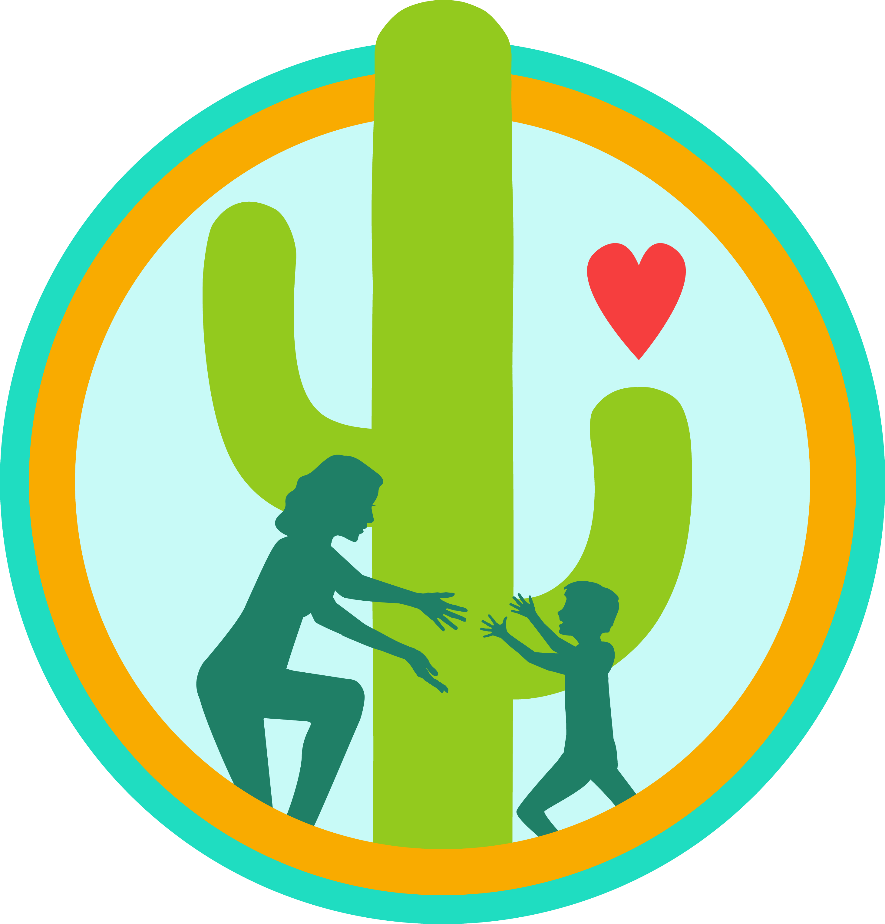 Sarahuaro.orgPREVENTING TEEN PREGNANCY PROJECTPROJECT GOAL:It is the intent of Sarahuaro Foundation to provide family planning education to 700 women during the time period of May – December 2020.PROBLEM:In 2017, two babies were born each day to 10 & 11 year-old Mexican girls.  Mexico has one of the highest teen pregnancy rates in the world, Los Cabos has the highest in Mexico.  There is a desperate need to address this significant social issue and reduce these rates through education.  The Sarahuaro education project can reach up to 700 families in the poorest areas - to those most affected by cultural norms.  Melinda Gates: planned pregnancy is the gateway to breaking the poverty cycle.SEMINAR COMPONENTS:A complete seminar will consist of six 1-hour sessions that will be provided at no cost to the participant.  Sarahuaro will deliver 18 seminars with an estimated 40 participants in each.   In addition to the group sessions, private counseling will be available to each participant. The program will be offered to families in the surrounding areas of the:Sarahuaro Center for the Development of Women, Progeso, BCS“Escuela Primario Federa Leonardo Gastelum” (Elementary School)“Escuela Publica Nueva Creacion en la Colonia Gastelum: (Elementary School) These areas are the poorest neighborhoods in Los Cabos where internet is almost non-existent, so advertising of the program will be done by distribution of flyers to school children, house-to-house and to the volunteers of our school feeding program.Sessions consist of six modules plus the option for private individual counseling.BEING A PERSON IS A GREATNESSHow to make decisionsA person’s worthDifferences and relation between woman and manADDECTIVITY PHASESFriendship and love relationshipPERSON, BODY, LIFEHuman anatomySEXUALITYTeenage PregnancyBirth control methodSexually Transmitted DiseaseBIRTH CONTROLYOUR FUTUREGoal settingPRIVATE INDIVIDUAL COUNSELINGCOSTS IN US DOLLAR:The cost of a seminar per participant is $10 The cost of a full seminar is $400 (40 participants)18 Seminars x $400 = $7,200 for complete projectCost breakdown:ITEMPER ITEMRoom rental$100  Administrative$53Instructor fee$150Private counseling fee$50Seminar materials$34Advertising $13Total$400